2019 NCAA Wrestling Qualifiers 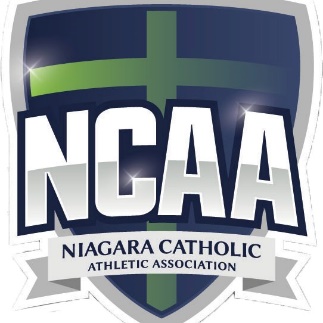 DATE:	Friday February 8, 2019VENUE:	  Blessed Trinity Catholic Secondary School		  145 Livingston Avenue, Grimsby Ontario L3M 5J6COST: $15/wrestler	Make cheque payable to: Blessed Trinity Catholic Secondary School -Wrestling TeamOFSAA WEIGHT CLASSES:				Men (kg):		38, 41, 44, 47.5, 51, 54, 57.5, 61,						64, 67.5, 72, 77, 83, 89, 95, UNLWomen (kg):		41 44 47.5 51 57.5 61 64 67.5 72 77 83 83+  Weigh-In Time:	Please send in weights Tuesday February 5, 2019 by 3 pm to Megan.Schweitzer@ncdsb.com NOTE:Eligibility sheets are due day of weigh ins.  Please email a copy to Joseph.Pagnotta@ncdsb.com and Christopher.McLean@ncdsb.com All wrestlers who want to compete in ZONE MUST compete in the NCAA Qualifiers.  A “Red Dot” system will be used with a 1kg allowanceTeam Points will be awarded for Team, Girls and Boys.WRESTLING BEGINS:	10:00 am SHARP (please arrive by 9:15 am)CONTACT PERSON:	Megan Schweitzer     Phone   (905) 945-6706 (school) or (905) 541-4192 cell				E-mail   megan.schweitzer@ncdsb.com